باسمه تعالی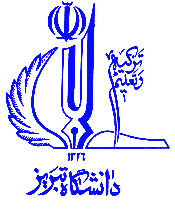 مراحل درخواست دانشجوریاست محترم دانشکده الهیات و علوم اسلامی سلام علیکم،       احتراما" به استحضار میرساند چون کارت دانشجوئی اینجانب                                             به شماره دانشجوئی                                                                   رشته                        در تاریخ                   در محل                 مفقود شده است. خواهشمند است دستور فرمائید نسبت به صدور کارت المثنی اقدام لازم معمول دارند.                                                                                                                              تاریخ :                                                                                                                              امضاء دانشجو:                             تائید دانشکده دبیر محترم کمیته انظباطی دانشجویان                                             شماره :                                                                                                   تاریخ :سلام علیکیم،           ضمن تائید اشتغال به تحصیل نامبرده در این دانشکده تقاضای بررسی و صدور کارت المثنی را دارد.                                                                                                       رئیس /معاون دانشکده الهیات و علوم اسلامی                                                                                                        اعلام به حراستریاست محترم اداره حراست دانشگاه تبریز                                       سلام علیکیم،         ضمن تائید مراتب فوق به استحضار  میرساند کارت دانشجوئی نامبرده از تاریخ فقدان از درجه اعتبار ساقط و کان لم یکن اعلام می شود.                                                                                                         دبیر محترم کمیته انظباطی دانشجویان دانشگاه                                                               تائید حراستدبیر محترم کمیته انظباطی دانشجویان                                             شماره :                                                                                                   تاریخ :سلام علیکم،           احتراما" مراتب فقدانی کارت دانشجویی خانم / آقای                                             طی پرونده کلاسه در حراست دانشگاه تبریز تحت پیگرد می باشد.                                                                                                                        رئیس اداره حراست دانشگاه تبریزمجوز کمیته انضباطی ریاست محترم دانشکده الهیات و علوم اسلامی                                  شماره :                                                                                                   تاریخ :سلام علیکم،        احتراما" براساس گواهی اداره حراست صدور کارت المثنی از نظر این کمیته بلامانع است.                                                                                             دبیر محترم کمیته انظباطی دانشجویان                             صدور المثنیآموزش دانشکده الهیات و علوم اسلامی سلام علیکم،         براساس مراحل طی شده صدور کارت المثنی دانشجوئی از نظر این دانشکده بلامانع است.                                                                                                       رئیس /معاون دانشکده الهیات و علوم اسلامی